.Intro : 32 CountRestart : On Wall 3 ( Facing 12 : 00) & Wall 9  ( Facing 6 : 00 ) After 24 Count  . Do not 1/4 R turnNotice:-Restart (At Wall3 & Wall 9 ) Section 3SEC3. R Side Rock Recover Behind Side Cross, L Side Rock Recover Behind Side Cross.Sec1. RF diagonally Fwd Shuffle , LF Digonally Fwd Shuffle RepeatSec2.  Step  Back , Sweep , Step Back Across TouchSec3. Side Rock Recover Behind Side Cross , Side Rock Recover Behind ,1/4 R Step FWDSec4. 1/4 R Jazz box , Side Point  L HIp down &Clap, Hip Up down & ClapHappy Dancing !!Contact: lora3@naver.comA South-bound Train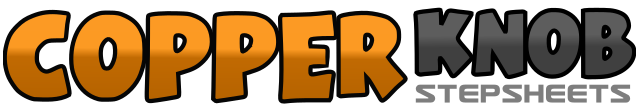 .......Count:32Wall:2Level:Beginner.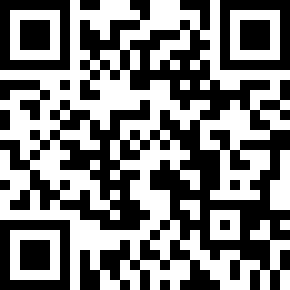 Choreographer:Russibell Seoh (KOR) - October 2018Russibell Seoh (KOR) - October 2018Russibell Seoh (KOR) - October 2018Russibell Seoh (KOR) - October 2018Russibell Seoh (KOR) - October 2018.Music:A South-bound Train (남행열차) - LPGA South-bound Train (남행열차) - LPGA South-bound Train (남행열차) - LPGA South-bound Train (남행열차) - LPGA South-bound Train (남행열차) - LPG........1&2,3&4RF RDiagonally FWd Shuffle(1:30) LF L  Diagonally Fwd Shuffle(10:30)5&6,7&8RF R Diagonally FWd Shuffle(1:30) LF L Diagonally Fwd Shuffle(10:30)1234RF Step Back(1) ,LF Sweep Around (2) LF Step  Back (3) RF Sweep Around(4)5678RF Step  Back (5) Touch L Toe Across RF(6) ,LF Step Back(7) Touch R Toe Across LF(8).12 3&4R Side Rock(1) Recover(2) Behind(3) Side(&) Cross(4),56 7&8L Side Rock (5) RF Recover (6) LF Behind(7) 1/4 R Turn RF FWD Step(&)(Facing 3:00) LF Fwd Step(8)1234RF Cross (1)  1/4 R Turn Step LF Back(2)(Facing 6:00), RF Side(3) LF Step Fwd(4)56&,78&RF side point ( The right knee is bent, and the left knee is straight)(5) Left Hip down& Clap(6) Hold and Clap(&) Right Hip Up (7) Left Hip Down and Clap(8) Hold and Clap(&)